Publicado en Madrid el 17/10/2018 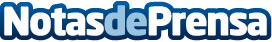 PSD2 DAY cuenta ya con más de 200 asistentes y 40 ponentes expertos en el sector de la bancaUn espacio de encuentro para profesionales donde se analizan tendencias, se proponen ideas y se comparten posibles soluciones a los nuevos retos del futuro con la nueva normativa europea de PSD2. El lugar donde se aprenderá a transformar los sistemas de ciberseguridad para cumplir con la nueva regulación europea
Datos de contacto:IKNhttps://www.ikn.es/Nota de prensa publicada en: https://www.notasdeprensa.es/psd2-day-cuenta-ya-con-mas-de-200-asistentes-y Categorias: Nacional Finanzas Madrid Eventos E-Commerce Ciberseguridad Recursos humanos Consumo http://www.notasdeprensa.es